PROJEKT „Be Smart, Go Green“ 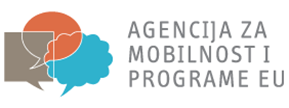 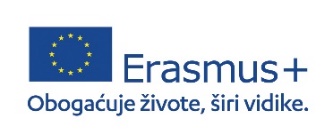 OBRAZAC ZA PRIJAVUOPĆI PODACIOPĆI PODACIOPĆI PODACIOPĆI PODACIOPĆI PODACIIme i prezime učenika:Šifra učenika:Datum i godina rođenja:OIB:Adresa stanovanja:Ulica i kućni broj:Ulica i kućni broj:Poštanski broj:Mjesto:Adresa stanovanja:Kontakt:Telefon:Telefon:Mobitel:Mobitel:E-mail:Kontakt roditelj:Ime i prezime:Ime i prezime:Kontakt roditelj:Telefon:Telefon:PODACI O OBRAZOVANJU I STRUČNOJ PRAKSIPODACI O OBRAZOVANJU I STRUČNOJ PRAKSIPODACI O OBRAZOVANJU I STRUČNOJ PRAKSIPODACI O OBRAZOVANJU I STRUČNOJ PRAKSIPODACI O OBRAZOVANJU I STRUČNOJ PRAKSINaziv škole:Naziv škole:Zanimanje/strukovna kvalifikacija:Zanimanje/strukovna kvalifikacija:Razred/godina:Razred/godina:Natjecanja i ostvareni rezultati:Natjecanja i ostvareni rezultati:Izvannastavne aktivnosti (dokazi: nagrade, priznanja, zahvalnice, potvrde voditelja aktivnosti i sl.)Izvannastavne aktivnosti (dokazi: nagrade, priznanja, zahvalnice, potvrde voditelja aktivnosti i sl.)Učenik pristaje na korištenje osobnih podataka i fotografiranje u svrhu promocije aktivnosti i rezultata te sudjelovanja u projektu mobilnosti. Podaci se prikupljaju sukladno Općoj  uredbi o zaštiti osobnih podataka.Učenik pristaje na korištenje osobnih podataka i fotografiranje u svrhu promocije aktivnosti i rezultata te sudjelovanja u projektu mobilnosti. Podaci se prikupljaju sukladno Općoj  uredbi o zaštiti osobnih podataka.Da  NeDa  NeDa  Ne